FOREX DAILY - REPORTFriday 5th December 2016Currencies – AUD, CAD, CHF, EUR, GBP, JPY, NZD, SGD, USD, There were 1 entry, 0 TP1 exits, TP2 exit, 0 TP3 exit, 1 Stop exits and 0 close at markets in Forex Daily.There are  new orders for today.  Please check into this Forex Position size calculator – we believe it is 1 of the best available - http://www.myfxbook.com/forex-calculators/position-size We recommend that Forex orders for Mondays, not be placed until 4 hours after opening – around 02:00 GMT – this is because of the volatility and gapping which often happens around the London opening for ForexEntries: 	 EURCHF Sell SRExits: 	 AUDUSD Sell LTake Profit Reached:    	TP 1 – 					TP 2 – Close at Market:            	The colour coding we are currently using is as follows: Amended orders or stops Retained Orders or stops – no change New working ordersImmediate action required Short Sell
POSITIONS:PAIR: 				OLD		ACTION	NEW		TP1		TP2	TP3Close PositionAmendedEURGBP	Sell	NR		0.8554	Amend	0.8480	0.8354	0.8263	GBPCHF	Buy	WC		1.2594	Amend	1.2718			1.2876Retained EURCHF	Sell	SR		1.0745	1.0802NZDCHF	Sell	SR		0.7242	Retain	0.7242	0.7064	0.6976	WORKING ORDERS:CANCELLED ORDERS:Name	Direction		Entry		Stop Loss	TP1		TP2		TP3	 TRAmended EURUSD	Sell	LD		1.0552	1.0699	1.0447	1.0342		147USDCHF	Buy	LD		1.0232	1.0071	1.0314	1.0396		161USDCAD	Buy	LD		1.3434	1.3246	1.3539	1.3645		188RetainedGBPCHF	Sell	SR		1.26377	1.2810	1.2428	1.2214		173NEW ORDERS: Name	Order Type	Code		Entry		S. L.		TP1		TP2 		TP3 	TR pipsEURGBP	Buy	SR		0.8537	0.8406	0.8730	0.8892		131EURJPY	Sell	NR		120.650	121.639	118.705	115.937		99 GBPAUD	Sell	SR		1.6834	1.7081	1.6481	1.6087		247USDJPY	Sell	KR		113.39	114.83	111.136	106.715		144CHARTS: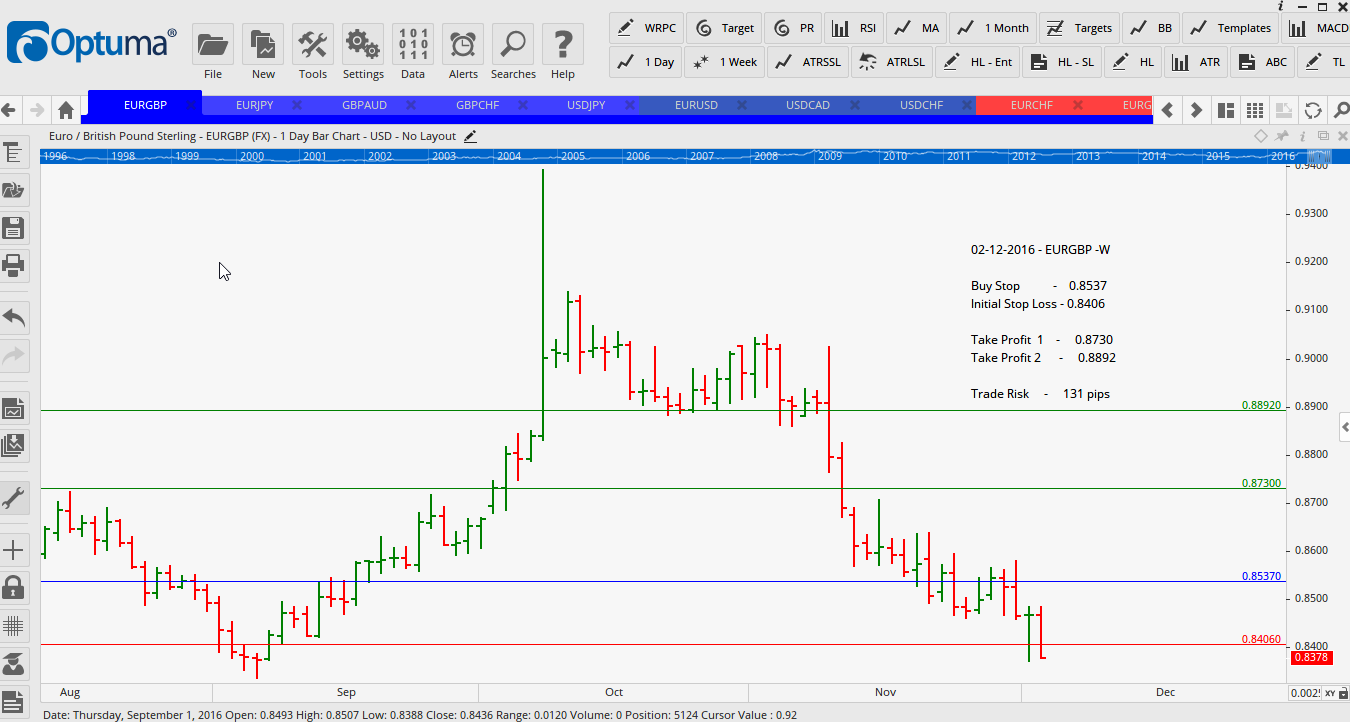 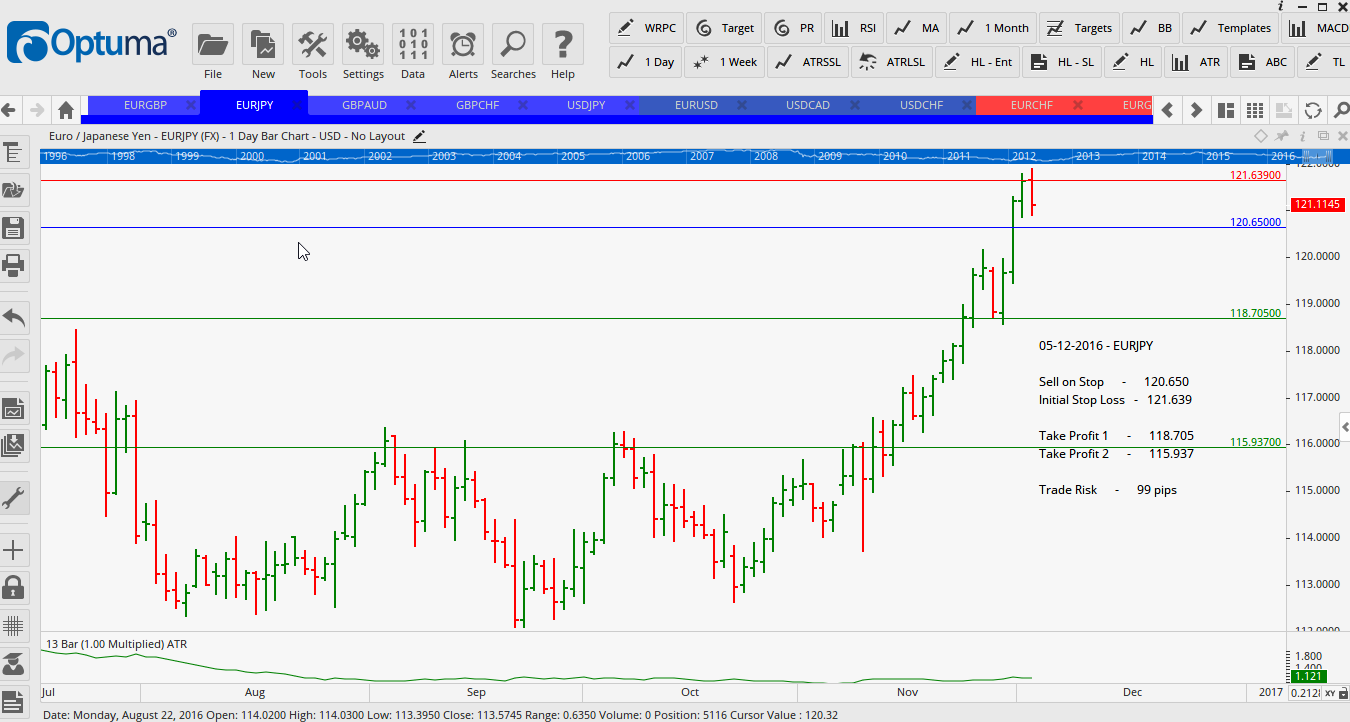 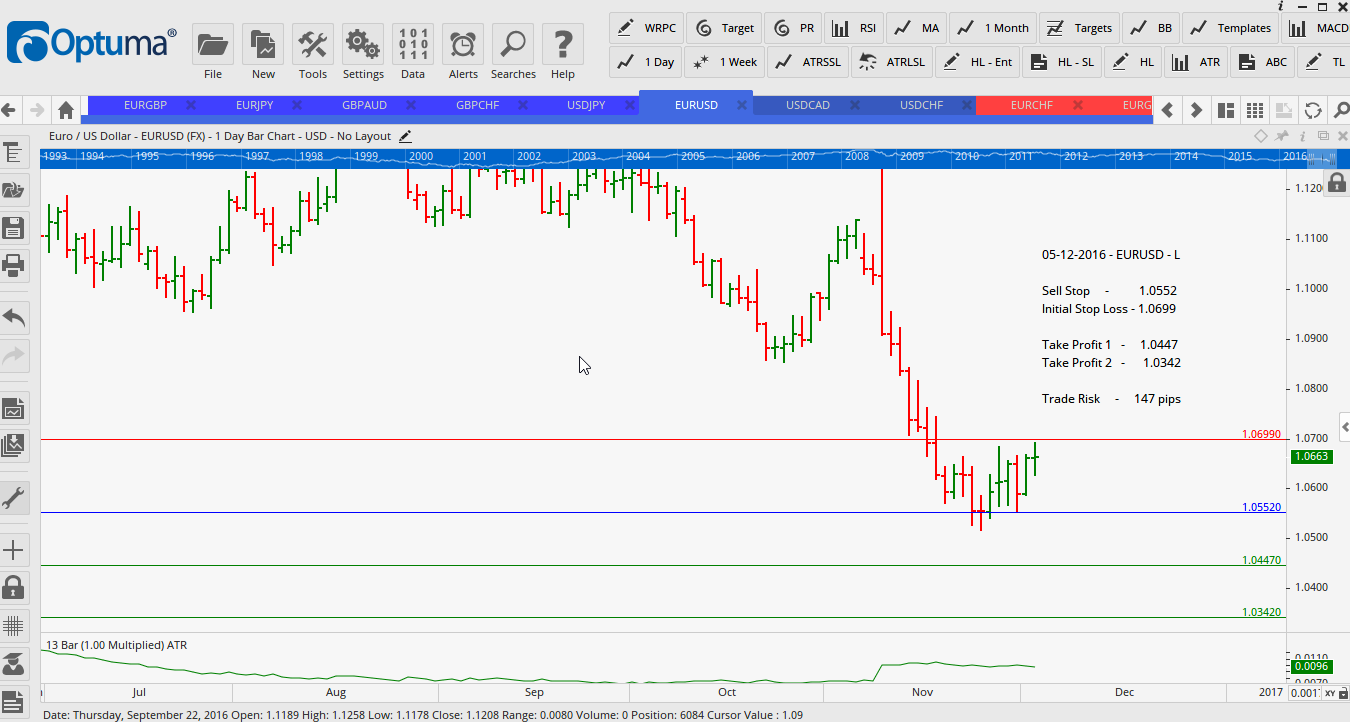 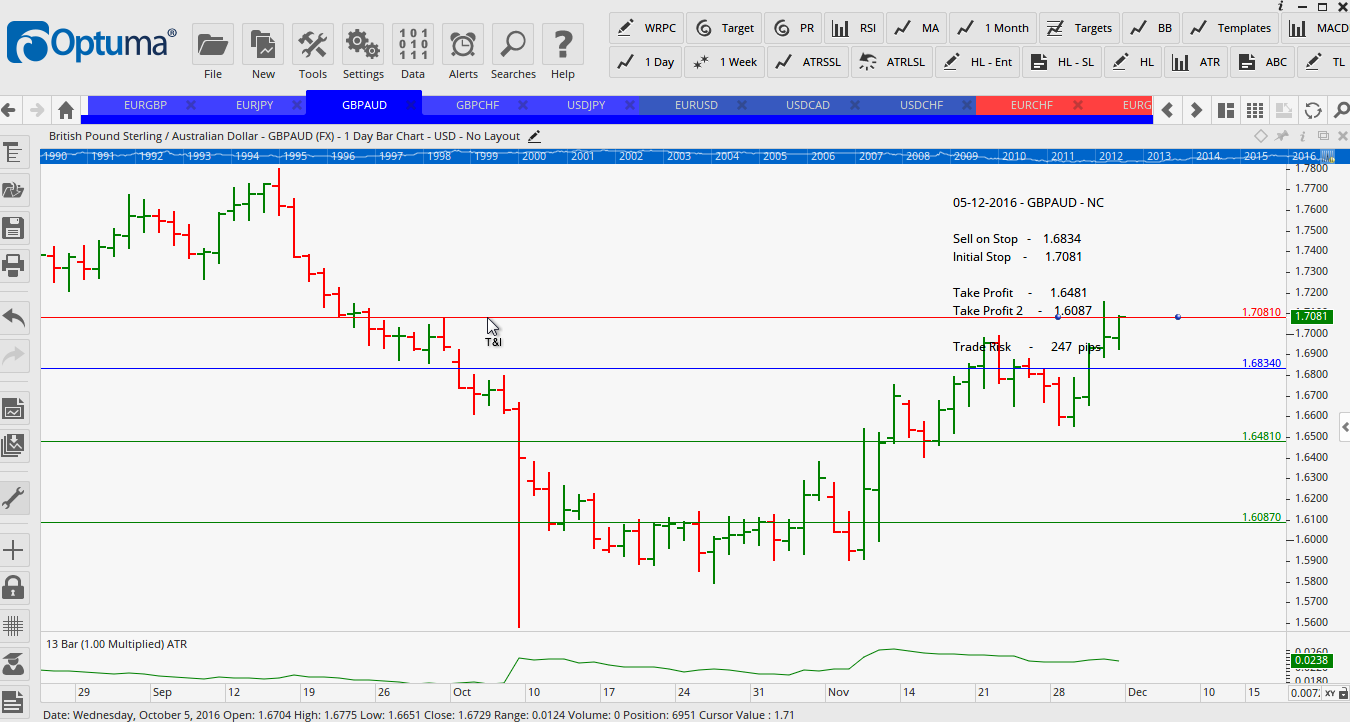 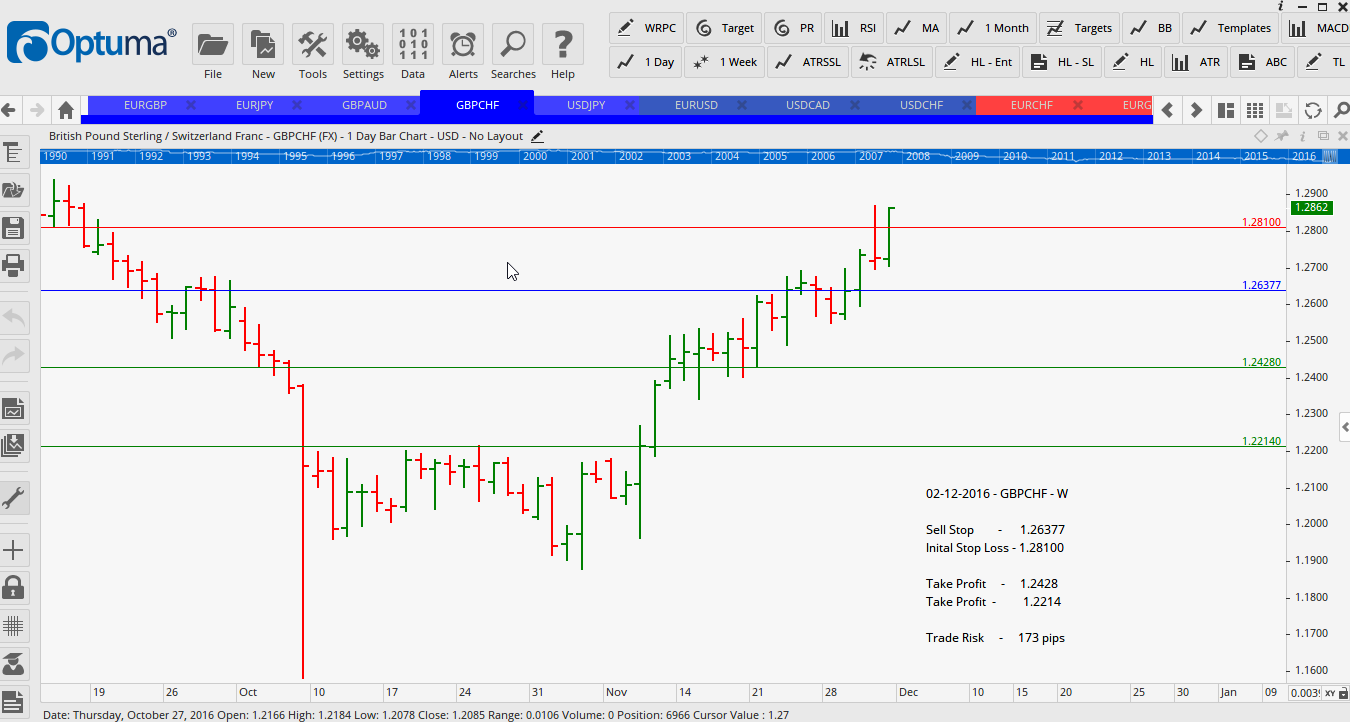 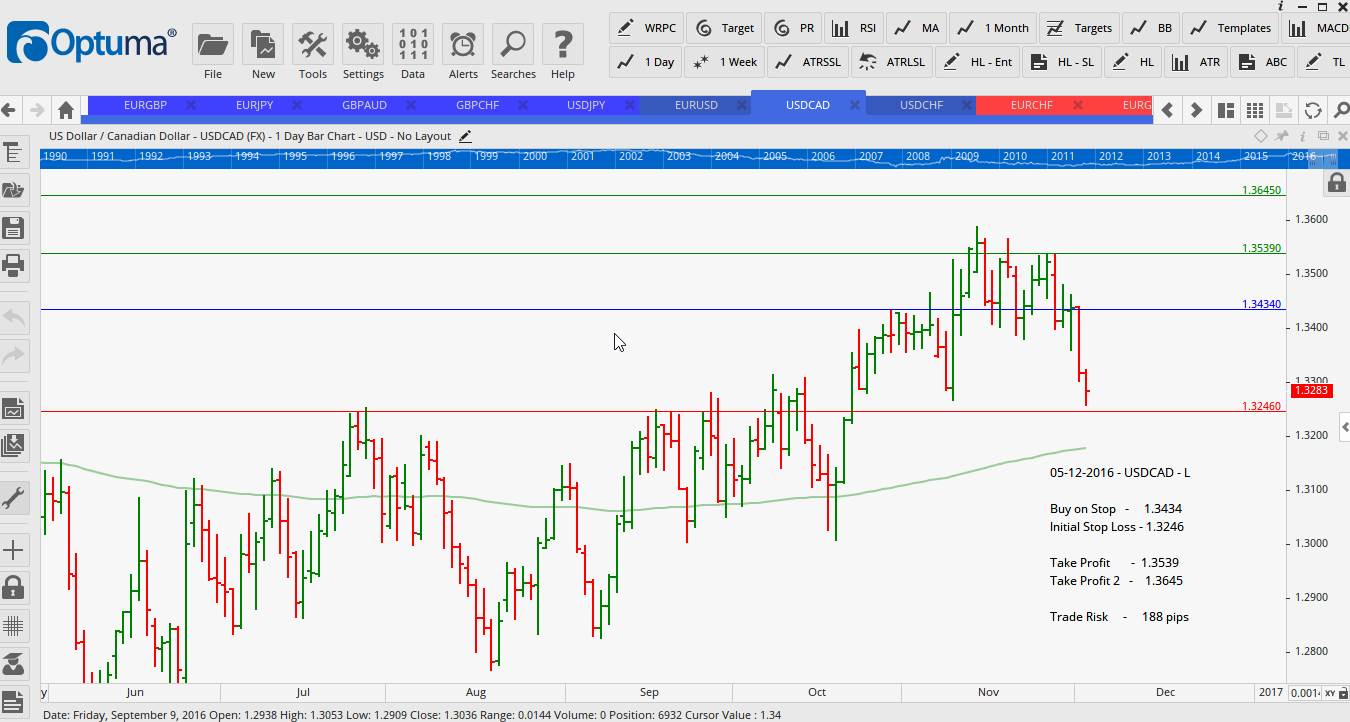 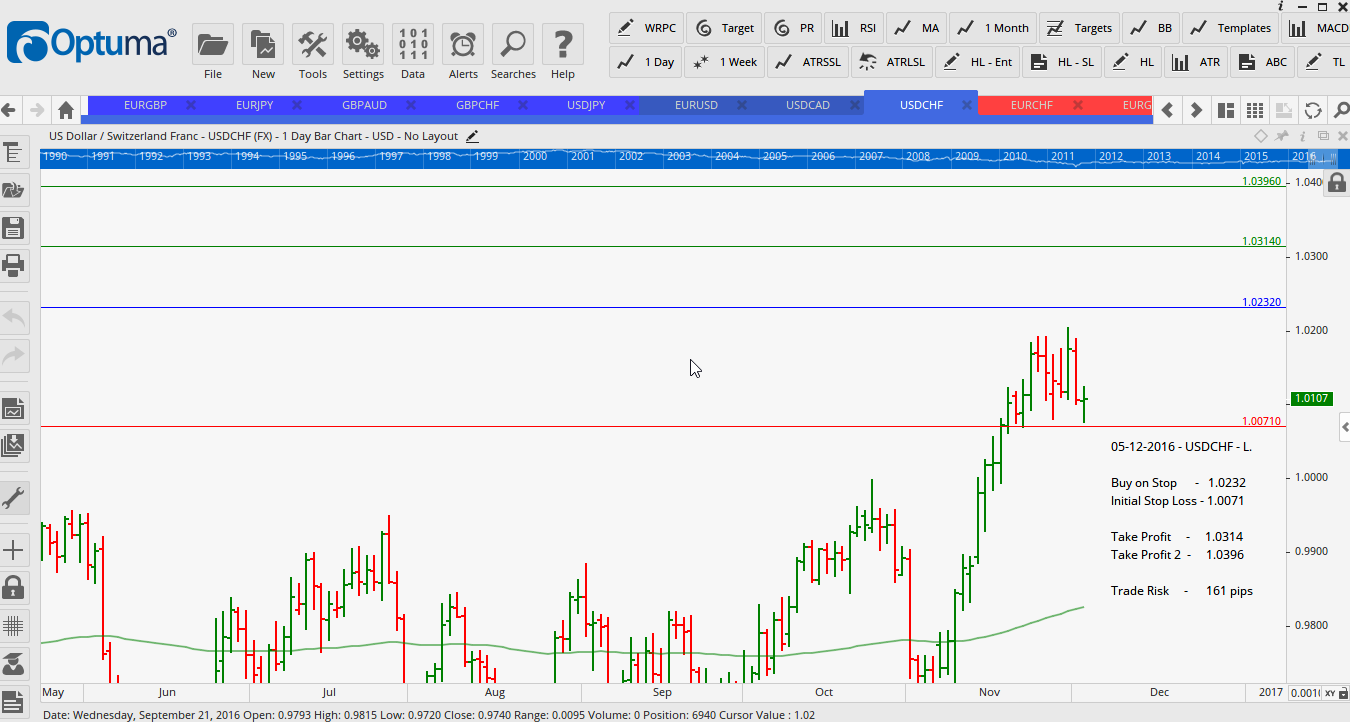 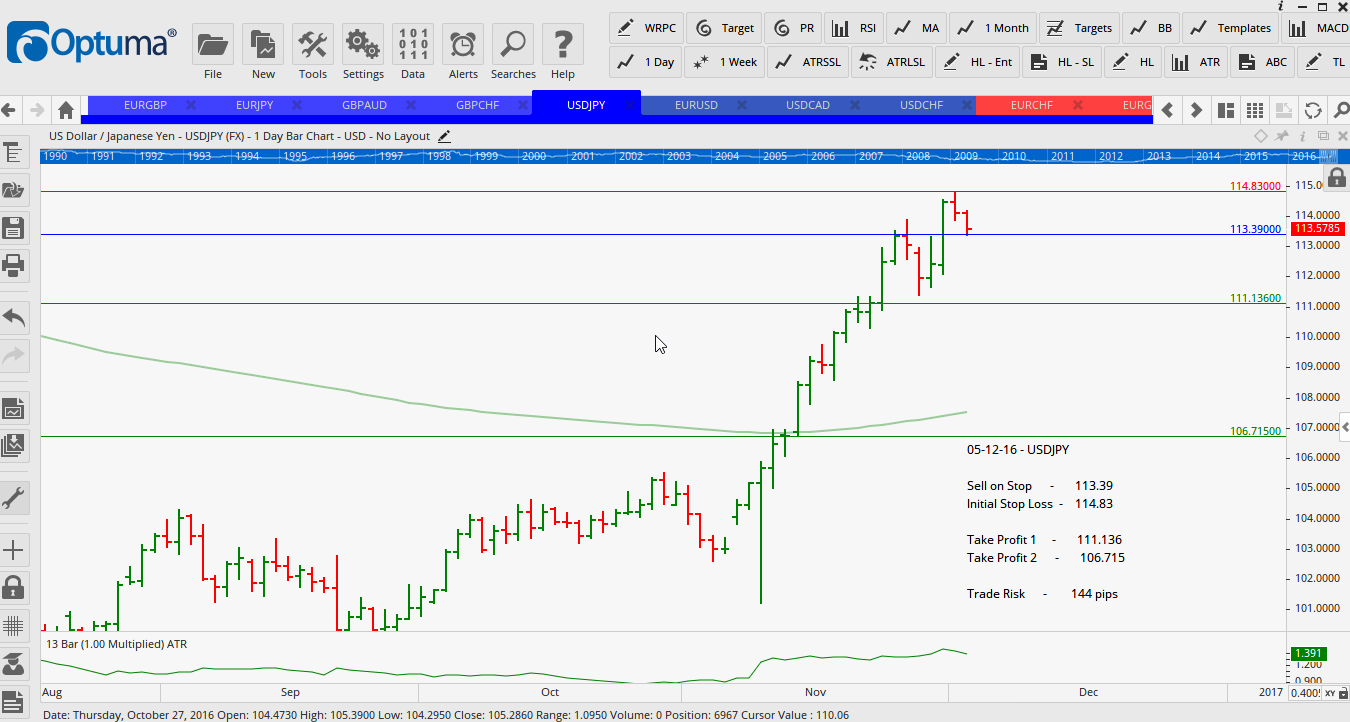 